“ PROSEDUR PENGAJUAN KREDIT MOTOR DAN MOBIL DALAM PEMBIAYAAN AMANAH PADA PT. PEGADAIAN (PERSERO) UPC MALL MERDEKA“TUGAS AKHIR Oleh:SellawatiNPM : 160110070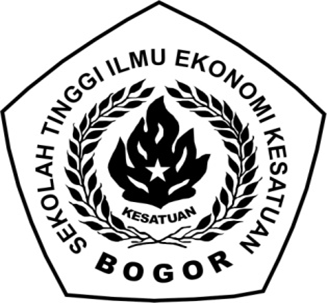 PROGRAM DIPLOMA III KEUANGAN DAN PERBANKANSEKOLAH TINGGI ILMU EKONOMI KESATUANBOGOR2O19